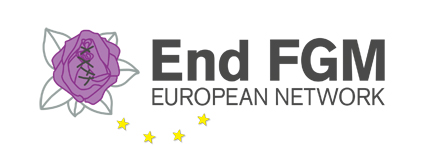 CAPACITY-BUILDING SEMINAR on ASYLUM for END FGM Network membersBrussels, 1-2 June 2016BACKGROUNDFemale genital mutilation (FGM) is a global human rights violation which exists in Europe. The latest UNICEF statistics , published in February 2016, estimate that at least 200 million women and girls in over 30 countries have been subjected to FGM. UNHCR estimates that 20 000 women and girls from countries of origin practising female genital mutilation (FGM) seek asylum in EU Member States every year; a significant number of women presenting an asylum claim are doing so based on a fear of FGM. UNHCR has estimated that 71 % of female EU asylum applicants from FGM-practising countries are survivors of FGM. The END FGM Network has clearly put a focus on asylum in its Strategic Plan 2015-2017:Objective 5: Better protection for asylum seekers affected by FGMWomen and girl refugees, asylum seekers and undocumented migrants can be vulnerable to gender-based violence. For those who have been subjected to FGM or are at risk from it, the long-term consequences and physical, mental and emotional trauma caused by the practice can make the asylum process and settling into a new country and environment even more of an ordeal, if there are not specialised trained professionals and civil society at hand to support them in navigating through the process.Consequently, the Network has chosen asylum as its focus theme for 2016. The Secretariat developed a draft strategy that outlines objectives, strategies, activities and expected results for 2016, with the overall aim of deploying a targeted and well concerted effort to achieve our strategic goal 5. The Board has done a first review of the strategy. It is a live document, which will be adapted, added to and changed depending on circumstances and events as they occur. This is true of all strategic documents, but the asylum situation across Europe is especially volatile, tense and prone to change within this year. We will need to adapt our strategy to reflect this changing scene.One of the activities of the asylum strategy is a capacity-building seminar for the Network’s members.SEMINAR OBJECTIVESKnowledge-baseStrengthen the Network’s members’ knowledge on asylum in the EU – state of the situation, legislation & services by:Increasing knowledge on the current status of implementation of asylum directives – procedures & servicesDeveloping understanding of the three asylum directives in relation to FGMAdvocacyEquip members to advocate their governments to respect the obligations they committed to under the Asylum Directives and the Istanbul Convention by:Enhancing members’ understanding of the key advocacy messages to deliverProviding tips on advocacy approaches and strategiesDeciding jointly advocacy-related tools to be developed in collaboration with the Secretariat Cooperation with stakeholdersEnhance members’ capacity to identify and establish a dialogue with key actors related to asylum in their country (e.g. competent bodies for asylum procedures) and to raise their awareness of FGM in the context of asylum by:Carrying out a preliminary mapping of these actorsDeveloping an understanding of effective strategies to establish a dialogue and raise awareness of FGM in the context of asylumCommunication towards women & communitiesSupport members in devising and delivering communications on asylum targeting women and girls and their communities by:Defining the key information areasDeciding jointly communications-related tools to be developed in collaboration with the Secretariat Putting knowledge into practiceAgree a plan for a few coordinated actions – advocacy and communications focussed – to be implemented in 2016 in the 11 Network’s countries with synergies with the EU level.EXPECTED OUTCOMESBy the end of the seminar participants will:Have a good understanding of the three Asylum DirectivesKnow which actors (institutions, civil society, professional) they have to work with in relation to asylum and what role these actors playHave a better understanding of advocacy messages and approaches to be usedHave increased understanding of key information areas to use in their communication activities to women & communitiesHave agreed a plan for a few coordinated actions – advocacy and communications focussed – to be implemented in 2016 in the 11 Network’s countries with synergies with the EU level.PROGRAMMEWednesday, 1st June – 13.30 – 18.00Thursday, 2nd June – 9 – 17.30This seminar has been organised with the financial support of the European Commission's Rights, Equality and Citizenship Programme and the Human Dignity Fund. The contents of the seminar are the sole responsibility of the End FGM European Network and can in no way be taken to reflect the views of the EC or the HDF.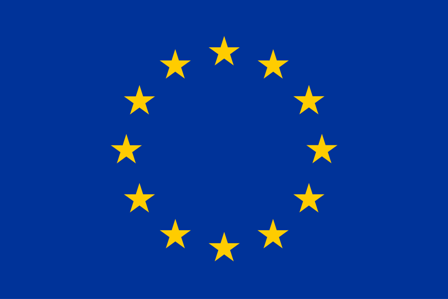 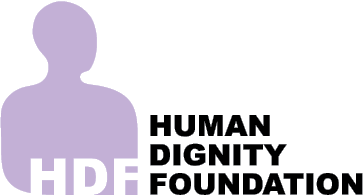 When WhatWho13.30Welcome, Introductions & ProgrammeLiuska Sanna, END FGM13.50UNHCR “Too much Pain” report – FGM & Asylum in the European Union, A Statistical Update (March 2014)UNHCR/Natalie Kontoulis14.20Report on the situation of women refugees and asylum seekers in the EU – EP Committee on Women’s Rights and Gender EqualityCatriona Gray , Assistant to Mary Honeyball MEP14.50Female Genital Mutilation/Cutting as a Ground for Asylum in EuropeAlina Balta, Tilburg University 15.30Coffee break16.00The Asylum Qualification DirectiveElena Zacharenko, Advocacy Consultant17.00ExerciseElena Zacharenko17.30What can the Network and members do?L. Sanna, N. Kontoulis, ENDFGMWhen WhatWho9.00Welcome & ProgrammeLiuska Sanna, Director9.15UNHCR Credo – Credibility Assessment in EU Asylum Systems and Procedures - report and training manualsShana Kaninda, Senior Policy Officer (Legal) UNHCR9.45The Asylum Procedures DirectiveElena Zacharenko10.45ExerciseElena Zacharenko11.15Coffee break11.45What can the Network and members do?L. Sanna, N. Kontoulis, ENDFGM12.15AIDA’s report on “The reception of refugees and asylum seekers in Europe”Amanda Taylor, ECRE12.45Lunch13.45The Reception Conditions DirectiveElena Zacharenko14.45ExerciseElena Zacharenko15.15Coffee break15.45What can the Network and members do?L. Sanna, N. Kontoulis, ENDFGM16.15Action planL. Sanna, N. Kontoulis, ENDFGM17.15Next steps & Wrap-upL. Sanna